Informacja o stanie realizacji zadań oświatowych w roku szkolnym 2018/2019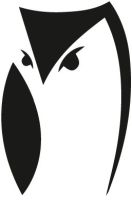 Opracował Miejski Zarząd Placówek Oświaty w Bielawiepaździernik 2019SPIS TREŚCIWstępObowiązek sporządzenia i przedstawienia informacji o stanie realizacji zadań oświatowych Gminy w roku szkolnym wynika z dyspozycji art.11 ust.7 ustawy z dnia 14 grudnia 2016 r. Prawo oświatowe, który stanowi, że organ wykonawczy jednostki samorządu terytorialnego, 
w terminie do dnia 31 października, przedstawia organowi stanowiącemu jednostki samorządu terytorialnego informację o stanie realizacji zadań oświatowych tej jednostki za poprzedni rok szkolny, w tym o wynikach: egzaminu ósmoklasisty, egzaminu maturalnego i egzaminu zawodowego, z uwzględnieniem działań podejmowanych przez szkoły nakierowanych na kształcenie uczniów ze specjalnymi potrzebami edukacyjnymi, w szkołach tych typów, których prowadzenie należy do zadań własnych jednostki samorządu terytorialnego oraz nadzoru pedagogicznego sprawowanego przez Dolnośląskiego Kuratora Oświaty.Zgodnie z art. 10 w/w ustawy organ prowadzący szkołę lub placówkę odpowiada za jej działalność. Do zadań organu prowadzącego szkołę lub placówkę należy w szczególności: 1) zapewnienie warunków działania szkoły lub placówki, w tym bezpiecznych i higienicznych warunków nauki, wychowania i opieki; 2) zapewnienie warunków umożliwiających stosowanie specjalnej organizacji nauki i metod pracy dla dzieci i młodzieży objętych kształceniem specjalnym; 3) wykonywanie remontów obiektów szkolnych oraz zadań inwestycyjnych w tym zakresie; 4) zapewnienie obsługi administracyjnej, w tym prawnej, obsługi finansowej; 5) wyposażenie szkoły lub placówki w pomoce dydaktyczne i sprzęt niezbędny do pełnej realizacji programów nauczania, programów wychowawczo-profilaktycznych, przeprowadzania egzaminów oraz wykonywania innych zadań statutowych; 6) wykonywanie czynności w sprawach z zakresu prawa pracy w stosunku do dyrektora szkoły lub placówki. Z kolei też art. 11 ust. 2 w/w ustawy mówi, że zapewnienie kształcenia, wychowania i opieki,
w tym kształcenia specjalnego i profilaktyki społecznej, jest zadaniem oświatowym gmin – 
w przedszkolach oraz w innych formach wychowania przedszkolnego, o których mowa   w art. 32 ust. 2, a także w szkołach, o których mowa w art. 8 ust. 15. W praktyce obowiązek ten realizowany jest poprzez sieć utworzonych i utrzymywanych szkół, które swym zasięgiem obejmują wszystkie tzw. obwody szkolne, zatwierdzone uchwałami Rady Gminy, dla szkół podstawowych. Informacja o stanie realizacji zadań oświatowych Gminy przygotowana została przez Miejski Zarząd Placówek Oświaty w Bielawie na podstawie danych przekazywanych do Systemu Informacji Oświatowej (SIO), na podstawie arkuszy organizacyjnych, danych przygotowywanych przez dyrektorów szkół i przedszkoli oraz na podstawie licznych opracowań własnych. Podobnie jak w ubiegłych latach treść „Informacji...” zawiera dane będące podstawą wielu analiz i sprawozdań, jednakże jej bezpośrednim zadaniem jest pełna i dokładna informacja o tym,         w jaki sposób Gmina Bielawa realizowała swoje zadania oświatowe w roku szkolnym, którego „Informacja...” dotyczy. Prowadzenie polityki oświatowej przez Gminę, uwzględniającej potrzeby społeczności lokalnej, możliwości budżetu, jest zadaniem niełatwym i złożonym, ze względu na zróżnicowanie spraw
 i problemów. Uwarunkowania Gminy Bielawa, mają bardzo istotny wpływ tak na sieć, jak 
i strukturę organizacyjną jednostek oświatowych, jak również na wielkość nakładów finansowych związanych z realizacją zadań oświatowych. Świadczą o tym między innymi proporcje nakładów finansowych na tę sferę w stosunku do całości wydatków w każdym roku budżetowym.W roku szkolnym 2018/2019 Gmina Bielawa była organem prowadzącym dla trzech  publicznych szkół podstawowych, dwóch przedszkoli publicznych oraz żłobka publicznego. Na terenie Gminy funkcjonowało również kilkanaście innych placówek niepublicznych, m.in.: Zespół Szkół Społecznych (szkoła podstawowa z oddziałem przedszkolnym), gimnazjum przedszkola niepubliczne (w tym z oddziałami integracyjnymi), punkt przedszkolny, szkoły podstawowe z oddziałami przysposabiającymi do pracy oraz przedszkole publiczne prowadzone przez organ nie będący jednostką samorządu terytorialnego. Wszystkim w/w placówkom, tj. placówkom publicznym – obsługę administracyjną, finansową, księgową i organizacyjną, a placówkom niepublicznym - obsługę finansową prowadzi Miejski Zarząd Placówek Oświaty w Bielawie. Organizacja placówek oświatowych i żłobkowych      1.1 Przedszkola i żłobkiSieć przedszkoli, w skład której wchodzą Przedszkole Publiczne nr 4 (z oddziałami przedszkolnymi zlokalizowanymi w szkołach podstawowych: SP 4 – ul. Ludowa, SP 10 – ul. gen. Grota Roweckiego), nowoutworzone Przedszkole Publiczne nr 3 oraz wszystkie przedszkola niepubliczne, dały możliwość korzystania w roku szkolnym 2018/19 z wychowania przedszkolnego 902 dzieciom.Tab. 1. Liczba dzieci w przedszkolach (stan na marzec 2019 r.)Tab. 2. Liczba dzieci w żłobkach ( stan na sierpień 2019 r.)Tab. 3. Liczba dzieci w wieku przedszkolnym i żłobkowym w latach 2015-2019SzkołyGmina Bielawa w roku szkolnym 2018/2019 prowadziła 3 szkoły podstawowe:1) Szkołę Podstawową nr 4 z Oddziałami Integracyjnymi i Oddziałami Gimnazjum;2) Ekologiczną Szkołę Podstawową  nr 7 im. Juliana Tuwima z Oddziałami Gimnazjum; 3) Szkołę Podstawową nr 10 z Oddziałami Sportowymi i Oddziałami Gimnazjum; do których uczęszczało 2 058 uczniów. Poniższe tabele przedstawiają liczbę uczniów i oddziałów w poszczególnych placówkach naszej gminy w roku szkolnym 2018/19.Tab. 4. Liczba uczniów w szkołach podstawowych w klasach I-V  w roku szkolnym 2018/19 (stan na wrzesień 2019)Tab. 5. Liczba uczniów w klasach VI- VIII i klasach III gimnazjum w roku szkolnym 2018/19i – klasy integracyjnes- klasy sportoweTab. 6. Liczebność uczniów w szkołach podstawowych (klasy I-III)  w roku szkolnym 2018/19Tab. 7. Liczebność uczniów w szkołach podstawowych (klasy IV-VI) w roku szkolnym 2018/19Tab. 8. Liczebność uczniów w szkołach podstawowych (klasy VII i VIII oraz klasy  III gimnazjum) w roku szkolnym 2018/19W roku szkolnym 2018/19  liczba uczniów kształtowała się na podobnym poziomie w porównaniu do roku poprzedniego. Z uwagi na reformę, która zakładała wprowadzenie 6-latków do szkoły - sztuczny wyż - przesuwa się do klasy IV i V, a gwałtowny spadek liczebności można zauważyć w klasach III. Rok 2018/2019 to ostatni rok funkcjonowania oddziałów gimnazjum, dlatego też w roku kolejnym spodziewany jest znaczny spadek liczebności uczniów w szkołach podstawowych,  spowodowany odejściem dwóch roczników (klasy VIII i III gimnazjum).  1.3. DemografiaPoniższe dane są danymi prognozowanymi. Możemy z nich wstępnie wyczytać  niewielki spadek liczby oddziałów klasowych w Szkole Podstawowej nr 4 z Oddziałami Integracyjnymi o dwa oddziały klasowe, a  w Szkole Podstawowej nr 10 z Oddziałami Sportowymi o trzy oddziały klasowe, natomiast w rejonie Ekologicznej Szkoły Podstawowej nr 7 im. Juliana Tuwima odnotowuję się wzrost zameldowań, co skutkować może zasileniem szkoły o dwa oddziały klasowe.Jednakże w odległości najbliższych kilku lat odnotowano znaczny spadek urodzeń o ponad 100 dzieci, co będzie skutkowało zmniejszeniem struktury organizacyjnej  bielawskich szkół o trzy oddziały klasowe.Tab. 9. Liczba uczniów w szkołach podstawowych w latach 2019-2024 (stan na 31.08.2019 r.)1.4. Placówki niepubliczneOświata niepubliczna, mimo że prowadzona przez inne organy niż jednostki samorządu terytorialnego, jest częścią lokalnego systemu szkolnego, dlatego też ma swoje miejsce 
w Informacji o stanie realizacji zadań oświatowych w Gminie Bielawa. Jest to ważne ze względu na przekazywaną przez Gminę dotację, jak i odpowiedzialność samorządu za jakość usług edukacyjnych na terenie gminy. Tab. 10. Liczba wychowanków w placówkach publicznych i niepublicznych 	 w roku szkol. 2018/2019W przypadku placówek funkcjonujących na potrzeby dzieci najmłodszych, liczba dzieci 
w placówkach niepublicznych (625) stanowi 63,13 % ogólnej liczby dzieci przebywających we wszystkich placówkach (990). Widać, że w gminie większość placówek to placówki niepubliczne, w których przebywa większość dzieci uczęszczających do przedszkoli.  Tab. 11. Liczba uczniów w szkołach publicznych i niepublicznych w latach 2017/2018 
i 2018/2019W przeciwieństwie do edukacji przedszkolnej, szkolnictwo w Bielawie realizowane jest głównie w obszarze oświaty publicznej. Łączna liczba uczniów uczęszczających do szkół niepublicznych (213) stanowi ok. 10,34 % ogólnej liczby uczniów pobierających naukę w placówkach na terenie Gminy Bielawa (2 058).                Baza lokalowa Stan techniczny bazy lokalowejStan techniczny budynków i urządzeń ulega sukcesywnej poprawie dzięki czynionym od kilku lat nakładom finansowym na remonty substancji budowlanej. W roku 2018 szkoły, 
przedszkole i żłobek prowadzone przez Gminę Bielawa, przeprowadziły prace remontowe i inwestycyjne na łączną  kwotę 781 153,16 zł.Tab. 12. Remonty i zadania inwestycyjne przeprowadzone w roku 2018 (rok kalendarzowy)  Wyposażenie w placówkach oświatowychW roku 2018 bielawskie szkoły przedszkola oraz żłobek wzbogaciły wyposażenie swoich placówek o nowe pomoce dydaktyczne i naukowe oraz sprzęt długotrwałego użytkowania na ogólną kwotę 443 442,37 zł. Tab. 13. Wyposażenie i pomoce dydaktyczne zakupione w roku 2018 (rok kalendarzowy)Kadra pedagogicznaStan zatrudnienia w placówkach oświatowych wynika z zatwierdzonej przez organ prowadzący organizacji roku szkolnego, co ściśle związane jest z liczbą oddziałów na każdym poziomie nauczania, liczbą godzin określoną w ramowych planach nauczania przez MEN dla poszczególnych przedmiotów i poziomów nauczania. Zatrudnienie nauczycieli w roku szkolnym 2018/19 kształtowało się na poziomie  niewiele wyższym niż w roku ubiegłym. Ponadto utworzone zostało Przedszkole Publiczne nr 3, w którym zatrudniono wymaganą kadrę, a ta sytuacja wygenerowała ogólny wzrost zatrudnienia w placówkach publicznych.  Tab. 14. Liczba zatrudnionych nauczycieli w etatach i osobach w roku szkolnym 2017/2018 oraz 2018/2019Wskaźnik oświatowy jakim jest liczba etatów nauczycielskich w przeliczeniu na oddział klasowy jest najlepszym miernikiem zależności etatów nauczycielskich od liczby uczniów, oceniającym wysiłek dydaktyczny szkół. Wskaźnik dotyczący łącznej liczby etatów i oddziałów w placówkach prowadzonych przez gminę pokazuje dużą dysproporcję miedzy szkołami. Zmiana wskaźników w ostatnich latach w różnych typach placówek wynika z konieczności organizacji dodatkowych godzin dydaktycznych, które trzeba opłacać z budżetu gminy, choć ich liczba nie ma związku z wzrostem liczby uczniów czy oddziałów. Należą do nich: urlopy zdrowotne, zajęcia realizowane ze specjalnych powodów (nauczanie indywidualne lub wspomaganie w klasach integracyjnych), godziny wynikające 
z podziału na grupy na niektórych przedmiotach, zajęcia z języka polskiego lub innych przedmiotów w ramach różnic programowych dla uczniów powracających  z zagranicy. Za spadkiem liczby oddziałów winien iść wprost proporcjonalny spadek liczby etatów nauczycielskich, jednak brak odnotowania takiej zależności wynika z potrzeby realizacji w szkołach pomocy psychologiczno-pedagogicznej oraz pojawiania się różnego rodzaju orzeczeń, które powodują organizowanie dodatkowych godzin nauczania indywidualnego lub nauczania wspomagającego. Tab. 15. Liczba etatów nauczycielskich w przeliczeniu na oddziały w roku szkolnym 2018/19W roku szkolnym 2018/2019 przeprowadzono w Miejskim Zarządzie Placówek Oświaty w Bielawie cztery postępowania egzaminacyjne w sprawie awansu zawodowego na stopień nauczyciela mianowanego oraz w Kuratorium Oświaty w Wałbrzychu trzy postępowania kwalifikacyjne w sprawie awansu zawodowego na stopień nauczyciela dyplomowanego.Tab. 16. Nauczyciele według wykształcenia w roku szkolnym 2018/2019Zgodnie z art. 30a ust. 7 ustawy Karta Nauczyciela, do 31  stycznia każdego roku należy wypłacić różnicę między średnim wynagrodzeniem nauczycieli na poszczególnych stopniach awansu zawodowego a kwotą bazową ustaloną w ustawie budżetowej na dany rok.Za rok 2018 gmina nie wypłaciła w żadnej z grup awansu zawodowego nauczycieli dodatków uzupełniających do wynagrodzenia nauczycieli. Doskonalenie zawodowe nauczycieliNa podstawie zarządzenia nr 50/18 Burmistrza Miasta Bielawa z dnia 14 lutego 2018r., oraz uwzględniając wnioski dyrektorów placówek składane do organu prowadzącego zgodnie z Rozporządzeniem Ministra Edukacji Narodowej i Sportu z dnia 29 marca 2002 roku w sprawie sposobu podziału środków na wspieranie doskonalenia zawodowego  nauczycieli (Dz. U. z 2002 r., nr 46, poz. 430),  zostały przyznane środki na doskonalenie zawodowe nauczycieli zatrudnionych w placówkach oświatowych podległych Gminie Bielawa. Dyrektorzy składali wnioski bazując na kwalifikacjach nauczycieli, potrzebach w zakresie uzupełniania i podnoszenia kwalifikacji zawodowych, ocenie przydatności danej formy doskonalenia zawodowego nauczyciela oraz zadań związanych z realizacją polityki oświatowej gminy.Wspomnianym zarządzeniem Burmistrza Miasta zaplanowano kwotę 97 175,00 zł., w rozbiciu na:- doskonalenie zawodowe nauczycieli szkół podstawowych w wysokości 92 962,00 zł.- doskonalenie zawodowe nauczycieli przedszkoli publicznych 4 213,00 zł.W związku z dokonanymi korektami planów finansowych szkół i przedszkoli ostateczna kwota zaplanowana na wsparcie doskonalenia zawodowego nauczycieli wynosiła 90 453,00 zł., w tym:- doskonalenie zawodowe nauczycieli szkół podstawowych w wysokości 86 360,00 zł.- doskonalenie zawodowe nauczycieli przedszkoli publicznych 4 093,00 zł.Wydzielono środki na dofinansowanie opłat pobieranych przez szkoły wyższe, zakłady kształcenia nauczycieli oraz inne formy doskonalenia (szkolenia, kursy, seminaria, itp.) w ogólnej kwocie 56 500,00 zł., z czego:- 53 100,00 zł. na nauczycieli szkół podstawowych i gimnazjów,- 3 400,00 zł.  na nauczycieli przedszkoli publicznych. Na koszty podróży służbowych związanych z przejazdami na różne formy doskonalenia przeznaczona została kwota 7 960,00 zł.  w tym:- 7 760,00 zł. na nauczycieli szkół podstawowych i gimnazjów, - 200,00 zł. na nauczycieli przedszkoli publicznych. W celu przygotowania materiałów szkoleniowych i informacyjnych wyodrębniono kwotę 
25 993,00 w tym:- 25 500,00 zł.  na potrzeby nauczycieli szkół podstawowych i gimnazjów,- 493,00 zł. na potrzeby przedszkoli publicznych.Ogólna kwota wykorzystania środków wynosi 70 527,56 zł co stanowi 77,97 % środków zaplanowanych we wnioskach. Tab. 17 Planowane i zrealizowane wydatki na  doskonalenie zawodowe nauczycieli:Tab. 18  Zestawienie zrealizowanych przez nauczycieli form i kierunków doskonalenia zawodowego w 2018 r.Proces nauczania i efekty edukacyjne szkółDla podnoszenia poziomu nauczania i uzyskiwania coraz lepszych wyników,  szkoły w roku szk. 2018/19 organizowały zajęcia dydaktyczno-wyrównawcze przygotowujące  uczniów do egzaminów i sprawdzianów zewnętrznych, a także zajęcia sportowe oraz rozwijające zdolności artystyczne. W szkołach podstawowych organizowana była również opieka świetlicowa dla dzieci klas I-III. Tab. 19. Liczba uczniów uczestniczących w zajęciach pozalekcyjnych w roku szkolnym 2018/2019Najprostszym miernikiem efektywności procesu nauczania jest tzw. ocena klasyfikacyjna, związana z uzyskaniem promocji do dalszego etapu nauczania.  Tab. 20. Promocja uczniów w roku szkolnym 2018/2019Obiektywnym narzędziem monitoringu osiągnięć szkół i uczniów są egzaminy zewnętrzne, organizowane przez Centralne Komisje Egzaminacyjne. W roku szkolnym 2018/2019 egzaminy zewnętrzne zostały przeprowadzone na dwóch poziomach: dla uczniów klas III gimnazjum – egzamin gimnazjalny, a dla uczniów klas VIII – sprawdzian ósmoklasisty.Egzamin ósmoklasistyEgzamin ósmoklasisty obejmuje wiadomości i umiejętności określone ‎w podstawie programowej kształcenia ogólnego w odniesieniu do wybranych przedmiotów ‎nauczanych w klasach I–VIII. Po raz pierwszy egzamin został przeprowadzony w roku szkolnym 2018/2019.Do egzaminu ósmoklasisty przystępują:uczniowie VIII klasy szkoły podstawowejuczniowie szkół artystycznych realizujących kształcenie ogólne w zakresie szkoły podstawowej – w klasie, której zakres nauczania odpowiada klasie VIII szkoły podstawowejEgzamin ósmoklasisty jest egzaminem obowiązkowym, co oznacza, że każdy uczeń musi do niego przystąpić, aby ukończyć szkołę. Nie jest określony minimalny wynik, jaki uczeń powinien uzyskać, dlatego egzaminu ósmoklasisty nie można nie zdać. Egzamin ósmoklasisty jest przeprowadzany w formie pisemnej.W latach 2019–2021 ósmoklasista przystępuje do egzaminu z trzech przedmiotów obowiązkowych, tj.:języka polskiegomatematykijęzyka obcego nowożytnego.Od roku 2022 ósmoklasista przystępuje do egzaminu z czterech przedmiotów obowiązkowych, tj.:języka polskiegomatematykijęzyka obcego nowożytnegojednego przedmiotu do wyboru spośród przedmiotów: biologia, chemia, fizyka, geografia lub historia.Tab.21. Wyniki egzaminów ósmoklasisty, przeprowadzonych w roku 2019 na terenie Bielawy.Tab. 22. Średnie wyniki w powiecie dzierżoniowskim w roku szkolnym 2019/2020* miejsce w powiecieTab. 23 Średnie wyniki  szkół z egzaminu ósmoklasisty 2019* miejsce w ujęciu porównawczym – szkoły z terenu powiatu dzierżoniowskiegoEgzamin gimnazjalnyEgzamin gimnazjalny przeprowadzany na koniec nauki w gimnazjum składa się z trzech części:      1) humanistycznej – sprawdzającej wiadomości i umiejętności z zakresu języka polskiego oraz zakresu historii i wiedzy o społeczeństwie,      2) matematyczno-przyrodniczej - sprawdzającej wiadomości i umiejętności z zakresu matematyki oraz zakresu przedmiotów przyrodniczych: biologii, geografii, fizyki i chemii,      3) sprawdzającej wiadomości i umiejętności z zakresu języka obcego nowożytnego.Część trzecią egzaminu gimnazjalnego uczniowie zdają na poziomie podstawowym i na poziomie rozszerzonym. Gimnazjaliści, którzy kontynuowali naukę języka obcego nowożytnego na podbudowie szkoły podstawowej są obowiązani przystąpić dodatkowo do trzeciej części egzaminu gimnazjalnego na poziomie rozszerzonym, z wyjątkiem uczniów z upośledzeniem umysłowym w stopniu lekkim. W 2019 roku egzamin gimnazjalny odbył się po raz ostatni, co jest konsekwencją reformy oświaty.Tab.24. Wyniki egzaminów w gimnazjach, przeprowadzonych w roku szkolnym 2018/2019Tab. 25. Średnie wyniki w powiecie dzierżoniowskim w roku szkolnym 2018/2019* miejsce w powiecieŚredni wynik w Gminie Bielawa jest w dużej mierze zaniżony przez Gimnazjum z Oddziałami Przysposabiającymi do Pracy.	Tab. 26 Średnie wyniki  szkół z egzaminu gimnazjalnego w roku szkolnym 2018/20195. Finansowanie oświatyPlacówki oświatowe działają w ramach budżetu obejmującego dochody i wydatki, a także różnego rodzaju fundusze celowe, związane z realizacją zadań zleconych. Na działalność szkół podstawowych i gimnazjów rokrocznie przekazywana jest z budżetu państwa subwencja oświatowa. W roku 2018 Gmina Bielawa otrzymała podstawową kwotę subwencji, wynikającą z metryczki, tj. 16 815 331,00 zł., oprócz niej do budżetu wpłynęły dodatkowe kwoty, wynikające z otrzymania dotacji celowych, np. na  refundację pracodawcom kosztów kształcenia pracowników młodocianych  lub na realizację zadania bieżącego gminy wynikającego z ustawy o opiece nad dziećmi w wieku do lat 3.  Łącznie, do Gminy wpłynęło środków na kwotę 18 444 806,31 zł., ale Gmina na realizację zadań oświatowych i opiekuńczych wydała 28 906 676,64 zł co oznacza, że ze środków własnych do wszystkich zadań dołożyła 10 461 870,33 zł. Tab. 27. Finansowanie oświaty i opieki w roku 2018 5.1.  Subwencja oświatowaMimo wzrostu corocznej kwoty przyznanej subwencji przypadającej na 1 ucznia przeliczeniowego, niewystarczające subwencjonowanie rokrocznie wzrasta. W roku 2016 Gmina Bielawa dołożyła z własnych środków 2 469 466,95, natomiast w roku 2017  kwotę 3 357 814,07.Tab. 28. Wydatki na wynagrodzenia oraz funkcjonowanie placówek publicznych, prowadzonych przez gminę w roku 2018Tab.29. Wysokość przyznawanej subwencji w latach 2008-2018Tab. 30. Dotacje wypłacone placówkom niepublicznym w roku 2018  wynikające z przewidzianej subwencji oświatowej5.2.  DotacjePrzepisy prawne określające zasady dotowania szkół i placówek niepublicznych zostały zawarte w rozdziale 3 ustawy z dnia 27 października 2017 r. o finansowaniu zadań oświatowych.Szkoły i placówki niepubliczne oraz publiczne prowadzone przez osoby fizyczne oraz osoby prawne niebędące jednostkami samorządu terytorialnego są finansowane w formie dotacji przekazywanej z budżetów jednostek samorządu terytorialnego. W budżetach jednostek samorządu terytorialnego znajdują się środki naliczone na uczniów tych szkół w ramach części oświatowej subwencji ogólnej. Zasady obliczania wysokości dotacji dla niepublicznej zostały zawarte w przepisach rozdziału 3 ustawy o finansowaniu zadań oświatowych (art. 15 – art. 32 ww. ustawy). Ustawodawca stosuje odmienne zasady dotowania dla szkół i placówek publicznych oraz odmienne dla szkół i placówek niepublicznych.Niepubliczne placówki wychowania przedszkolnego są dotowane w odniesieniu do tzw. podstawowej kwoty dotacji, określającej wydatki bieżące samorządu na ucznia w placówkach publicznych wychowania przedszkolnego. W przypadku niepublicznych przedszkoli dotacja wynosi 75% wydatków samorządu na placówki wychowania przedszkolnego. Liczba uczniów jest definiowana za pomocą tzw. statystycznej liczby uczniów. W przypadku, gdy Gmina nie prowadzi placówki wychowania przedszkolnego podstawową kwotę dotacji należy obliczyć dla tzw. najbliższej gminy lub tzw. najbliższego powiatu.W przypadku szkół niepublicznych wysokość dotacji odnosi się wprost do subwencji oświatowej i jest równa kwocie przewidzianej w części oświatowej subwencji ogólnej dla jednostki samorządu terytorialnego na takiego ucznia. W przypadku szkół niepublicznych, w których nie jest realizowany obowiązek szkolny warunkiem otrzymania dotacji jest uczestniczenie przez ucznia w co najmniej 50% obowiązkowych zajęć edukacyjnych w danym miesiącu.Od 1 stycznia 2017 r. wysokość dotacji wyliczana jest na podstawie podstawowej kwoty dotacji oraz statystycznej liczby uczniów, tj.: liczby uczniów ustalonej na podstawie danych z Systemu Informacji Oświatowej według stanu na dzień 30 września roku poprzedzającego rok budżetowy. Doprecyzowano też pojęcie zakresu wydatków bieżących będących podstawą do wyliczenia dotacji. Poprzednia ich definicja była zbyt ogólna, co powodowało wliczanie pewnych kategorii wydatków do podstawy ustalania wysokości dotacji i w konsekwencji naliczanie zbyt wysokich środków.Ustawodawca z dniem 1 stycznia 2017 r. wprowadził również zasady aktualizacji podstawowych kwot dotacji, które narzuciły na Gminę Bielawa obowiązek dokonywania dwóch aktualizacji w ciągu roku na podstawie planu dochodów i wydatków:1)pierwszą po ogłoszeniu ustawy budżetowej i określeniu ostatecznych kwot subwencji oświatowej (na ostatni dzień miesiąca poprzedzającego miesiąc aktualizacji);2) drugą w październiku (na dzień 30 września roku budżetowego). W miesiącu tym należy również dokonać aktualizacji statystycznej liczby uczniów,  wychowanków oraz uczestników zajęć rewalidacyjno-wychowawczych.Ponadto wprowadzono też przepisy nakładające na Gminę Bielawa obowiązek publikowania 
w Biuletynie Informacji Publicznej wysokości podstawowych kwot dotacji oraz  statystycznej liczby uczniów, wychowanków i uczestników zajęć rewalidacyjno-wychowawczych, a także każdych aktualizacji tych informacji.Gmina Bielawa przekazuje dotację w 12 częściach, w terminie do ostatniego dnia każdego miesiąca na rachunek bankowy przedszkola lub szkoły.Tab. 31. Dotacje wypłacone placówkom niepublicznym w  roku 2016, 2017 i 20185.2.1. Wyprawka szkolnaGmina Bielawa otrzymała od Wojewody Dolnośląskiego dotację w wysokości 1 615 zł. na realizację  rządowego programu pomocy uczniom „Wyprawka szkolna”, którego celem było wsparcie uczniów w zakresie zakupu podręczników. W roku 2018 pomocą objęci zostali uczniowie  posiadający orzeczenie o potrzebie kształcenia specjalnego uczęszczający do klasy III szkoły podstawowej, do zasadniczej szkoły zawodowej, liceum ogólnokształcącego lub technikum. Z tej formy pomocy rodzice nie skorzystali. 5.2.2. Dotacja podręcznikowaW roku 2018  do Gminy wpłynęły środki przeznaczone na wyposażenie szkół w podręczniki, materiały edukacyjne i materiały ćwiczeniowe dla uczniów klas II, V,VIII szkół podstawowych oraz klas III gimnazjum, a także na uzupełnienie zasobu w klasach I, III, IV, VI, VII szkół podstawowych, na które wnioskowano w roku 2017. Program realizowano w roku 2018 po raz piąty, pierwsza edycja miała miejsce w 2014 roku, wówczas wnioskowano o środki na zakup podręczników, materiałów edukacyjnych oraz materiałów ćwiczeniowych dla klas I  szkół podstawowych. Na realizację programu w 2018 roku wydatkowano kwotę  234 627,56 zł.  Z  programu skorzystały wszystkie szkoły prowadzone przez Gminę Bielawa, a także szkoły niepubliczne działające na terenie Gminy.5.2.3. Dofinansowanie pracowników młodocianychW roku 2018 Gmina Bielawa otrzymała również dotację w wysokości  166 146,67 zł na dofinansowanie kosztów kształcenia pracowników młodocianych, w tym: 128 046,67 zł na pokrycie pracodawcom częściowych kosztów nauki zawodu oraz 38 100,00 zł na pokrycie  kosztów przyuczenia do wykonywania określonej pracy. Otrzymana dotacja całkowicie pokryła poniesione wydatki. Tab. 32. Dofinansowanie pracodawcom kosztów kształcenia młodocianych pracowników w roku 2018Stypendia6.1. Stypendia socjalneZgodnie z dyspozycją art. 90b i art. 90m ustawy o systemie oświaty w roku szkolnym 2017/18 pomocą finansową objęto uczniów pozostających w trudnej sytuacji materialnej lub przejściowo w trudnej sytuacji materialnej z powodu zdarzenia losowego. Pomoc dla w/w uczniów przysługiwała w formie stypendiów szkolnych lub jednorazowych zasiłków szkolnych (wypłacanych raz lub kilka razy w roku niezależnie od otrzymywanego stypendium szkolnego). Z tej formy wsparcia skorzystali uczniowie szkół podstawowych, gimnazjów, ale także szkół ponadpodstawowych oraz ponadgimnazjalnych, zamieszkałych w Bielawie. Tab. 33 Formy pomocy materialnej dla uczniów i słuchaczy w roku szkolnym 2018/2019Stypendia motywacyjneZgodnie z art. 90 d ustawy o systemie oświaty uczniowie mogą otrzymywać stypendium motywacyjne służące wspieraniu edukacji uczniów zdolnych. Szkoły przyznają stypendia za wyniki 
w nauce i sporcie fakultatywnie i uznaniowo, biorąc pod uwagę możliwości finansowe gminy
  i dokonaną ocenę osiągnięć.Tab. 34 Stypendia naukowe i sportowe w roku szkolnym 2018/2019W roku szkolnym 2018/2019, łącznie w obu semestrach nauki, wydatkowano kwotę  72 220 zł na wypłatę stypendiów za wyniki w nauce i sporcie. 6.3. Stypendium Burmistrza „Złota Sowa”.W roku szkolnym 2018/2019 Stypendium Burmistrza Miasta Bielawa „Złota Sowa” otrzymało 17 uczniów. Laureaci nagrodzeni zostali za wybitne wyniki w nauce, szczególne osiągniecia artystyczne i sportowe. Na wypłatę nagród przeznaczono środki w wysokości 17 000,00 zł.Dowożenie dzieci do szkółZgodnie z zapisami prawa oświatowego, organ prowadzący zobowiązany jest do dowozu dzieci do szkół w określonych ustawą przypadkach. Dowóz dzieci odbywa się na podstawie umów zawiązanych ze stowarzyszeniami i placówkami niepublicznymi, które dowożą dzieci własnymi środkami transportu, a także na podstawie umów zawartych z rodzicami o zwrot kosztu dowożenia dziecka niepełnosprawnego do placówki w celu realizacji obowiązku przedszkolnego lub szkolnego oraz z firmami transportowymi wyłonionymi w drodze konkursu ofert. Ponadto dzieci niepełnosprawne uczęszczające do szkół na terenie Gminy Bielawa dowożone są gminnym środkiem transportu, tj. miniautobusem zakupionym do realizacji w/w zadania. Tak duża rozpiętość sposobów realizowania dowożenia wynika z faktu, że rodzic wybiera placówkę, która jego zdaniem będzie najbardziej odpowiadała potrzebom dziecka. Tab.35. Liczba uczniów niepełnosprawnych dowożonych do placówek w celu realizacji obowiązku przedszkolnego, szkolnego oraz nauki w roku szkolnym 2018/2019Nadzór pedagogiczny sprawowany przez Dolnośląskiego Kuratora OświatyZgodnie z Rozporządzeniem MEN z dnia 25 sierpnia 2017 r. w sprawie nadzoru pedagogicznego (Dz. U. z 2017 r. poz. 1658) Kuratorium Oświaty we Wrocławiu w roku szkolnym 2018/2019 przeprowadziło n/w kontrole przez wizytatorów w bielawskich placówkach.Ekologiczna Szkoła Podstawowa nr 7 im. Juliana Tuwima w Bielawie  - kontrola planowana- 06.12.2108 r. w zakresie oceny prawidłowości zapewnienia dzieciom i młodzieży pomocy psychologiczno– pedagogicznej. Kontrola przebiegła prawidłowo, nie wydano żadnych zaleceń pokontrolnych. Protokół dostępny jest do wglądu w Ekologicznej Szkole Podstawowej nr 7 im Juliana Tuwima w Bielawie.Ekologiczna Szkoła Podstawowa nr 7 im. Juliana Tuwima w Bielawie – kontrola doraźna– 13.12.2018 r. – 04.01.2019 r. w zakresie współpracy dyrektora z rodzicami. Kontrola przebiegła prawidłowo, nie wydano żadnych zaleceń pokontrolnych. Protokół dostępny jest do wglądu w Ekologicznej Szkole Podstawowej nr 7 im Juliana Tuwima w Bielawie.Szkoła Podstawowa nr 10  z Oddziałami Sportowymi  w Bielawie – kontrola doraźna – 15.02.2019 r – 22 lutego 2019 r. w zakresie współpracy z rodzicami, organizacji i udzielania pomocy psychologiczno- pedagogicznej. Kontrola przebiegła prawidłowo. Wydano zalecenia respektowania praw ojca do uzyskania informacji na temat sytuacji szkolnej dziecka. Protokół dostępny jest do wglądu w Szkole Podstawowej nr 10 z Oddziałami Sportowymi.Przedszkole Publiczne nr 4 – kontrola planowana – w dniu 14.06.2018 r. w zakresie zgodności przeprowadzenia postępowania rekrutacyjnego do przedszkola na rok szkolny 2018/2019 z przepisami prawa. Kontrola przebiegła prawidłowo, nie wydano żadnych zaleceń pokontrolnych. Protokół dostępny jest w Przedszkolu Publicznym nr 4Działalność legislacyjna i normotwórczaW roku szkolnym 2018/19 Gmina Bielawa prowadziła działalność normotwórczą w trybie 
i formach przewidzianych w ustawie. Miejski Zarząd Placówek Oświaty w Bielawie, przygotował w imieniu projektodawcy – Burmistrza Miasta następujące uchwały Rady Miejskiej Bielawy                     i zarządzenia Burmistrza Miasta Bielawa:uchwała  Nr 58/536/18 Rady Miejskiej Bielawy z dnia 26 września 2018 r. w sprawie wskazania jednostek oświatowych prowadzonych przez Gminę Bielawa, które tworzą wydzielony rachunek dochodów oraz ustalenia źródeł dochodów i ich przeznaczenia,zarządzenie Nr 280/18 Burmistrza Miasta Bielawa z dnia 31 października 2018 r. 
w sprawie wysokości podstawowej kwoty dotacji dla przedszkola niepublicznego, przedszkola publicznego prowadzonego przez podmiot inny niż Gmina Bielawa oraz niepublicznej innej formy wychowania przedszkolnego, prowadzonych na terenie Gminy Bielawa, na rok 2018,zarządzenie Nr 298/18 Burmistrza Miasta Bielawa z dnia 5 grudnia 2018 r. w sprawie kontroli w Żłobku Publicznym w Bielawie, ul. gen. Grota Roweckiego 7 w 2018 r.,zarządzenie Nr 306/18 Burmistrza Miasta Bielawa z dnia 12 grudnia 2018 r.  w sprawie ustalenia planu kontroli placówek niepublicznych dotowanych przez gminę Bielawa na rok 2019,zarządzenie Nr 317/18 Burmistrza Miasta Bielawa z dnia 19 grudnia 2018 r. w sprawie ogłoszenia otwartego konkursu ofert na wspieranie realizacji zadań Gminy Bielawa 
w obszarze działalności na rzecz rodziny, macierzyństwa, rodzicielstwa, upowszechniania i ochrony praw dziecka w roku 2019,uchwała Nr III/40/2018 Rady Miejskiej Bielawy z dnia 27 grudnia 2018 r. w sprawie uchylenia uchwały w sprawie wysokości i zasad ustalania dotacji celowej dla podmiotów prowadzących żłobki lub kluby dziecięce na terenie Gminy Bielawa,zarządzenie Nr 12/19 Burmistrza Miasta Bielawa z dnia 17 stycznia 2019 r. w sprawie wysokości podstawowej kwoty dotacji dla przedszkola niepublicznego, przedszkola publicznego prowadzonego przez podmiot inny niż Gmina Bielawa, na rok 2019. uchwała Nr IV/46/2019 Rady Miejskiej Bielawy z dnia 23 stycznia 2019 r. w sprawie wspólnej obsługi placówek oświatowych i żłobka oraz zmiany statutu Miejskiego Zarządu Placówek Oświaty,zarządzenie Nr 23/19 Burmistrza Miasta Bielawa z dnia 31 stycznia 2019 r. w spawie ustalenia harmonogramu czynności w postepowaniu rekrutacyjnym oraz postępowaniu uzupełniającym na rok szkolny 2019/2020 dla publicznych przedszkoli i oddziałów przedszkolnych w szkołach podstawowych oraz dla klas pierwszych w szkołach podstawowych prowadzonych przez Gminę Bielawa,zarządzenie Nr 28/2019 Burmistrza Miasta Bielawa z dnia 6 lutego 2019 r. w sprawie unieważnienia otwartego konkursu ofert na wspieranie realizacji zadań Gminy Bielawa w obszarze działalność na rzecz rodziny, macierzyństwa, rodzicielstwa, upowszechniania i ochrony praw dziecka w roku 2019,uchwała Nr V/57/2019 Rady Miejskiej Bielawy z dnia 27 lutego 2019 r. w sprawie regulaminu przyznawania uzdolnionym uczniom stypendium Burmistrza Miasta „Złota Sowa”,uchwała Nr V/58/2019 Rady Miejskiej Bielawy z dnia 27 lutego 2019 r. w sprawie planu dofinansowania form doskonalenia zawodowego nauczycieli szkół podstawowych 
i przedszkoli, prowadzonych przez Gminę Bielawa na 2019 rok, ustalenia maksymalnej kwoty dofinansowania ze środków na doskonalenie zawodowe nauczycieli oraz specjalności, form kształcenia i doskonalenia, na które dofinansowanie jest przyznawane 
w 2019 roku,zarządzenie Nr 59/19 Burmistrza Miasta Bielawa z dnia 20 marca 2019 r. w sprawie ogłoszenia otwartego konkursu ofert na wspieranie realizacji zadań Gminy Bielawa 
w obszarze działalności na rzecz rodziny, macierzyństwa, rodzicielstwa, upowszechniania i ochrony praw dziecka w roku 2019,uchwała Nr VII/67/2019 Rady Miejskiej Bielawy z dnia 27 marca 2019 r. w sprawie ustalenia planu sieci publicznych szkół podstawowych prowadzonych przez Gminę Bielawa, a także określenia granic obwodów publicznych szkół podstawowych prowadzonych przez Gminę Bielawa,zarządzenie Nr 70/19 Burmistrza Miasta Bielawa z dnia 3 kwietnia 2019 r. w sprawie powołania komisji konkursowej opiniującej oferty składane w konkursie na wspieranie realizacji zadań Gminy Bielawa w obszarze działalności na rzecz rodziny, macierzyństwa, rodzicielstwa, upowszechniania i ochrony praw dziecka w roku 2019zarządzenie Nr 76/19 Burmistrza Miasta Bielawa z dnia 10 kwietnia 2019 r. w sprawie zmiany zarządzenia nr 59/19 Burmistrza Miasta Bielawa z dnia 20 marca 2019 r. 
w sprawie ogłoszenia otwartego konkursu ofert na wspieranie realizacji zadań Gminy Bielawa w obszarze działalności na rzecz rodziny, macierzyństwa, upowszechniania 
i ochrony praw dziecka w roku 2019,zarządzenie Nr 86/19 Burmistrza Miasta Bielawa z dnia 26 kwietnia 2019 r. w sprawie dokonania wyboru oferty złożonej w otwartym konkursie ofert na wspieranie realizacji zadań Gminy Bielawa w obszarze działalności na rzecz rodziny, macierzyństwa, rodzicielstwa, upowszechniania i ochrony praw dziecka w roku 2019,zarządzenie Nr 92/19 Burmistrza Miasta  Bielawa z dnia 30 kwietnia2019 r. w sprawie ogłoszenia konkursów na kandydatów na stanowiska dyrektorów szkół podstawowych dla których organem prowadzącym jest Gmina Bielawa,zarządzenie Nr 116/19 Burmistrza Miasta Bielawa z dnia 29 maja 2019 r. w sprawie powołania Komisji Konkursowej w celu przeprowadzenia konkursu na kandydata na stanowisko dyrektora Szkoły Podstawowej nr 4 z Oddziałami Integracyjnymi i Oddziałami Gimnazjum ul. Waryńskiego 50, ul. Ludowa 11,zarządzenie Nr 117/19 Burmistrza Miasta Bielawa z dnia 29 maja 2019 r. w sprawie powołania Komisji Konkursowej w celu przeprowadzenia konkursu na kandydata na stanowisko dyrektora Ekologicznej Szkoły Podstawowej nr 7 im. Juliana Tuwima z Oddziałami Gimnazjum, os. Włókniarzy 10, ul. Brzeżna 48,zarządzenie Nr 118/19 Burmistrza Miasta Bielawa z dnia 29 maja 2019 r. w sprawie powołania Komisji Konkursowej w celu przeprowadzenia konkursu na kandydata na stanowisko dyrektora Szkoły Podstawowej nr 10 z Oddziałami Sportowymi i Oddziałami Gimnazjum, ul. gen. Grota Roweckiego 6, ul. Parkowa 12,uchwała Nr IX/93/2019 Rady Miejskiej Bielawy z dnia 29 maja 2019 r. w sprawie określenia tygodniowego obowiązkowego wymiaru godzin zajęć nauczycieli przedszkoli pracujących z grupami obejmującymi dzieci 6-letnie i dzieci młodsze zatrudnionych 
w przedszkolach publicznych prowadzonych przez Gminę Bielawa,uchwała Nr IX/90/2019 Rady Miejskiej Bielawy z dnia 29 maja 2019 r. w sprawie sieci publicznych przedszkoli prowadzonych przez Gminę Bielawa,uchwała Nr IX/91/2019 Rady Miejskiej Bielawy z dnia 29 maja 2019 r. w sprawie powołania Młodzieżowej Rady Miasta i nadania jej statutu,uchwała Nr X/107/2019 Rady Miejskiej Bielawy z dnia 26 czerwca 2019 r. w sprawie określenia wysokości opłat za korzystanie z wychowania przedszkolnego w przedszkolach publicznych prowadzonych przez Gminę Bielawa,zarządzenia Nr 176/19, Nr 177/19, Nr 178/19 i Nr 179/19 Burmistrza Miasta Bielawa 
z dnia 3 lipca 2019 r. w sprawie powołania Komisji Egzaminacyjnej dla nauczyciela ubiegającego się o awans zawodowy na stopień nauczyciela mianowanego,uchwała Nr XII/110/2019 Rady Miejskiej Bielawy z dnia 28 sierpnia 2019 r. w sprawie wspólnej obsługi placówek oświatowych i żłobka oraz zmiany statutu Miejskiego Zarządu Placówek Oświaty,zarządzenie Nr 212/19 Burmistrza Miasta Bielawa z dnia 7 sierpnia 2019 r w sprawie ogłoszenia otwartego konkursu ofert na wspieranie realizacji zadań Gminy Bielawa 
w obszarze działalności na rzecz rodziny, macierzyństwa, rodzicielstwa, upowszechniania i ochrony praw dziecka w roku 2019.Wstępstr. 31.Organizacja placówek oświatowych i żłobkowychstr. 41.1.Przedszkola i żłobki str. 41.2.Szkoły str. 51.3.Demografia str. 71.4.Placówki niepubliczne str. 82.Baza lokalowa str. 92.1.Stan techniczny bazy lokalowej str. 92.2.Wyposażenie w placówkach oświatowych str. 93.Kadra pedagogiczna str. 123.1.Doskonalenie zawodowe nauczycielistr. 144.Proces nauczania i efekty edukacyjne szkół str. 174.1.Egzamin ósmoklasistystr. 174.2.Egzamin gimnazjalnystr. 225.Finansowanie oświatystr. 255.1.Subwencja oświatowastr. 265.2.Dotacjestr. 295.2.1.Wyprawka szkolnastr. 305.2.2.Dotacja podręcznikowastr. 305.2.3.Dofinansowanie pracowników młodocianychstr. 316.Stypendiastr. 316.1.Stypendia socjalnestr. 316.2.Stypendia motywacyjnestr. 326.3.Nagrody Burmistrza „Złota Sowa”str. 327.Dowożenie dzieci do szkółstr. 328.Nadzór pedagogiczny sprawowany przez Dolnośląskiego Kuratora Oświatystr. 33 9.Działalność legislacyjna i normotwórczastr. 33PlacówkaLiczba dzieci:w tym niepełnosprawnychPrzedszkole Publiczne nr 31420Przedszkole Publiczne nr 41290Ekologiczne Przedszkole Niepubliczne860Niepubliczne Przedszkole Montessori17225Przedszkole Niepubliczne z Oddziałami Integracyjnymi9014Sportowe Przedszkole Niepubliczne 1130Niepubliczny Punkt Przedszkolny „Chatka Puchatka”180Publiczne Przedszkole z Oddziałami Integracyjnymi prowadzone przez zgromadzenie Sióstr Augustianek 1126Niepubliczne Przedszkole „Miś” 240Oddział Przedszkolny STO 160razem 90245PlacówkaLiczba dzieciŻłobek Publiczny 96razem96Placówkarok szkolny 2015/2016rok szkolny 2015/2016rok szkolny 2016/2017rok szkolny 2016/2017rok szkolny 2017/2018rok szkolny 2017/2018rok szkolny 2018/2019rok szkolny 2018/2019Placówkaliczba dzieciliczba oddz.liczba dzieciliczba oddz.liczba dzieciliczba oddz.liczba dzieciliczba oddz.Żłobek Publiczny894944944964PP 3------1426PP 41506133614261296NP  Ekologiczne98411141034864NP Montessori z Oddz. Integr.1386164717371727NP  z Oddz. Integr.8941084813904NP „Wesołe krasnoludki”109511851125--NP Sportowe1145120511351135PP z Oddz. Integr.16256310351125NP „Chatka Puchatka”9191182182NP „Miś”102182242242Oddział p-ny STO 131111161161razem83540942429794499846 szkołaI aI bI cI dII aII bII cII dIII aIII bIV aIV bIV cIV dIV eIV fV aV bV cV dV eV fliczba uczniówSP 418 i20 i20x16 i2020x2317 i18 i19 i201818 ix20 i18231818x344ESP 716212122181917x21252219212423x23252726xx390SP 1024242424221823232221232225171916252423202422485razem SP 586565465657602366636360665960166867736442221219SP STO 21---15---14-14-----10----74Auxilium3---------5----1-----9Cech SP----------------------0ESP z OPP----------------------0Gim. STO----------------------0razem826565467157602380638260665960167967736442221241 szkołaVI aVI bVI cVII aVII bVII cVIII aVIII bVIII cIII aIII bIII cIII dIII eLiczba ucz. VI-VIIIRazemSP 419 i192118 i18 i2320 i231910xxxx190534ESP 7203030181925242629142630xx291681SP 102722s252829s272925s282123222527358843Razem SP66717664667573747645495225278392 058SP STO15--11--11-------37111Auxilium---1----------110Cech SP------13-------1313ESP z OPP---7--28--39----7474Gim. STO---------5----55razem 15--19--52--44----130213łącznie817176836675125747689495225279692210klasy Iklasy Iklasy Iklasy IIklasy IIklasy IIklasy IIIklasy IIIklasy IIIl.uczn. l.oddz. śr. liczba uczniówl. uczn. l.oddz. śr. liczba uczniówl. uczn. l.oddz. śr. liczba uczniówSP 4583205631940220ESP 7804205431846223SP 10964248642243222razem  23411x19610x1296xklasy IVklasy IVklasy IVklasy Vklasy Vklasy Vklasy VIklasy VIklasy VIklasy VIl. uczn. l.oddz. śr. liczba uczniówl. uczn. l.oddz. śr. liczba uczniówśr. liczba uczniówl. uczn. l.oddz. śr. liczba uczniówSP 493519975205959391ESP 71095221014268080327SP 101226211386237474325razem32416x33615x2132139xklasy VIIklasy VIIklasy VIIklasy VIIklasy VIIIklasy VIIIklasy VIIIklasy III Gklasy III Gklasy III Gl. uczn. l. uczn. l.oddz. śr. liczba uczniówl. uczn. l.oddz. śr. liczba uczniówl. uczn. l.oddz. śr. liczba uczniówSP 45933206232110110ESP 76233217932770324SP 1084332882328118524razem20599x2239x1989xPlacówka2019/20202019/20202020/20212020/20212021/20222021/20222022/20232022/20232023/20242023/2024l. dziecil. oddz.l. dziecil. oddz.l. dziecil. oddz.l. dziecil. oddz.l. dziecil. oddz.SP 4 integr.5132752528531285082748125SP 76072762328633296202960829SP 107363272332726336623162229razem1 856861 871881 890901 790871 71183placówkaPP 3PP 4Żłobek Publ.razem publiczneNP Ekolog.NP Monte-ssoriNP  z Oddz. Integr. NP Spor-toweN Punkt Przedszk.NP STOPP  Sióstr Augusti-anekNP „Miś”razem niepubl. liczba dzieci 
w roku 2018/19141128963659117281114181611122625placówkaSP 4ESP 7SP 10razem publiczneSP STOG STON Gimn.z Oddz. Przysp. do PracyCech Rz. RóżnychAuxiliumrazem niepubliczneliczba dzieci 
w roku 2017/20185196738782 07010812515-176liczba dzieci 
w roku 2018/20195346818342 0581115741310213placówkarodzaj zakupionego wyposażeniakwotaŻłobek Publiczny- naprawiono ogrodzenie,- zmodernizowano nawierzchnię na tarasach oraz naprawiono murki tarasowe,- wykonano remont rur spustowych.91 504,29Przedszkole Publiczne 
nr 4- zmodernizowano ogrodzenie terenu placówki44 997,18Szkoła Podstawowa nr 4 (budynek przy ul. Waryńskiego)- wyremontowano pomieszczenia na II piętrze,85 000,00Szkoła Podstawowa nr 7(budynek przy os. Włókniarzy)- zmodernizowano m. in. monitoring47 950,00Szkoła Podstawowa nr 10(budynek przy. ul. gen .Grota Roweckiego)- przeprowadzono prace modernizacyjne (m. in. zmodernizowano sieć internetową) w starej części budynku- zmodernizowano siłownię w nowej części budynku(budynek przy ul. Parkowej)- zmodernizowano sanitariatyPrace modernizacyjne dotyczyły również placu zabaw511 701,69placówkarodzaj zakupionego wyposażeniakwotaŻłobek PublicznySale dziecięce doposażono w krzesełka oraz zabawki. Do ogrodu zakupiono most z tunelem, zabawki oraz kwiaty. Kuchnię doposażono  w garnki, stolnicę, salaterki, talerzyki itp. Na potrzeby administracyjne zakupiono laptopa, drukarkę oraz niszczarkę.  Sale dziecięce wyposażono w pojemniki, nocniki, śliniaki. Nabyto również zamrażarkę oraz czajnik. Do łazienek zakupiono wieszaki i lustra. 44 460,47Przedszkole Publiczne nr 3Zakupiono m.in. dzienniki do zajęć 
z dziećmi, czytniki i karty zbliżeniowe na potrzeby rozliczeń tytułem odpłatności za pobyt i żywienie w przedszkolu. Zakupiono laptopa wraz z oprogramowaniem na potrzeby placówki. Na potrzeby drobnych remontów zakupiono farby, artykuły elektryczne. Do piaskownicy zakupiono piasek. W salach gdzie przebywają dzieci zakupiono roletki materiałowe i dywan. Kuchnię doposażono w garnki, stół roboczy ze zlewem, deski do krojenia, wiadro, dzbanek stalowy, pokrywkę, chochlę, noże i regały kuchenne. Zakupiono kuchenkę gazową, kosze na talerze i szklanki. Na potrzeby imprez przedszkolnych zakupiono zestaw muzyczny m.in. wieżę. W ramach pomocy dydaktycznych zakupiono zestaw owoców, warzyw, koszyk z zakupami, stragan 
z markizą oraz skrzynkę na owoce. Na cele edukacyjne nabyto również zestaw asystentka i lekarz, farmę drewnianą, pojazd gaśniczy i klocki „Architekt”.43 987,58Przedszkole Publiczne nr 4Na potrzeby drobnych remontów zakupiono tapety, klej do tapet artykuły metalowe oraz farby do pomalowania pomieszczeń. Dla dzieci zakupiono książki, zabawki, piłki, liczydełka. Doposażono sale w kosze na śmieci. Nabyto wieżę, która będzie wykorzystywana w celach edukacyjno – wychowawczych. W celu podniesienia estetyki wkoło budynku przedszkola, zakupiono kwiaty ozdobne, ziemię oraz nawóz do kwiatów. Sale doposażono w regały, stoły, szafę, dywan. Na potrzeby imprez okolicznościowych zakupiono stroje „Aniołków” oraz choinkę. Zakupiono zestaw komputerowy oraz zasilacz do laptopa. Doposażono kuchnię w deski do krojenia, kubki oraz talerze. W ramach pomocy dydaktycznych zakupiono gry i książki edukacyjne. 27 038,42Szkoła Podstawowa nr 4 Zakupiono szafki metalowe na klucze. Opłacono licencję za dziennik elektroniczny, program antywirusowy oraz dokupiono router. Zakupiono również materiały do wykonania drobnych remontów. 
Dla uczniów nabyto dyplomy, długopisy oraz artykuły spożywcze. Doposażono apteczki szkolne. W celu podniesienia bezpieczeństwa szkołę wyposażono w kamery i rejestratory. Opłacono przedłużenie dostępu do Programu OPTIVUM, 
e-Świadectwa i Program MATLANDIA. Zakupiono dzienniki lekcyjne.  Zamontowano żaluzje pionowe. Na lekcję wychowania fizycznego zakupiono piłki do siatkówki. Doposażono szkołę w odkurzacz przemysłowy i parawan trójramienny. 
W celu podniesienia estetyki zakupiono tynk mozaikowy i farby. W ramach pomocy naukowych zakupiono 20 sztuk komputerów do pracowni komputerowej. Do biblioteki szkolnej zakupiono książki w ramach dotacji Narodowy Program Rozwoju Czytelnictwa.105 472,72Szkoła Podstawowa nr 4 (specjalne kształcenie)Zakupiono materiały na zajęcia terapii sensorycznej oraz lupę do gabinetu terapeutycznego. Nabyto projektor z uchwytem oraz głośniki. Doposażono gabinety uczniowskie, gdzie zajęcia mają dzieci posiadające orzeczenie o specjalnych metodach kształcenia m.in. zakupiono roletki materiałowe, materiały papiernicze, tusze, tonery oraz blender i wagę do zajęć dodatkowych.
W ramach pomocy naukowych zakupiono pomoce na zajęcia terapeutyczne, karty
do terapii z autyzmem. Zakupiono gry Compendium, klocki magnetyczne, puzzle edukacyjne, układanki z drewna Klocki Junior, klocki Archimedes, gry Chińczyk 
z drewna, masę plastyczną. Doposażono gabinety również w 17 tabletów, klocki Linkazo, klocki kapsle, quiz matematyczny, podstawy z cyframi, układanki ”przeciwieństwa” oraz wiele innych podobnych materiałów. Nabyto 6 sztuk komputerów. 64 669,94Szkoła Podstawowa nr 7Zakupiono szafki szkolne. Opłacono licencję za dziennik elektroniczny oraz Arkusz Opitivum na potrzeby dyrektora szkoły. Opłacono prenumeratę czasopism. Bibliotekę szkolną doposażono w książki, zgodnie z otrzymana dotacją na Narodowy Program Rozwoju Czytelnictwa. Szkoła zakupiła 2 notebooki i myszki bezprzewodowe. Doposażono gabinety szkolne w krzesełka i ławki. Zakupiono świetlówki, szafki na instrukcję przeciwpożarową. Dla uczniów zakupiono dyplomy okolicznościowe. Drzwi zaopatrzono w tabliczki. Do sekretariatu nabyto niszczarkę oraz drukarkę. 51 546,53Szkoła Podstawowa nr 7 (specjalne kształcenie)Na potrzeby specjalnego kształcenia zakupiono książki do gabinetu psychologa 
i pedagoga, materiały papiernicze dla uczniów oraz dofinansowano zakup komputerów i monitorów.2 595,52Szkoła Podstawowa nr 10Na potrzeby dyrektora szkoły opłacono licencję Złoty Abonament wariant II (program komputerowy). Dokupiono części do komputera oraz wiertarko - wkrętarkę. Dla uczniów zakupiono statuetki, dyplomy oraz artykuły spożywcze na imprezy okolicznościowe. Nabyto stojaki na rowery – 10 stanowisk, blokady parkingowe i komplet uchwytów na znaki drogowe. Do gabinetów nabyto wentylatory podłogowe oraz doposażono gabinety pielęgniarskie 
w niezbędne leki. Opłacono licencję na e-świadectwa. W celu podniesienia estetyki zakupiono ziemię i kwiaty. Szkołę doposażono w kopiarkę oraz zaopatrzono w tablice informacyjne. Do klas zakupiono szafy, krzesełka, biurka oraz stoły. Gabinet do nauczania muzyki doposażono w zestaw muzyczny. Do szatni uczniowskich nabyto ławko – wieszaki. Salę gimnastyczną zaopatrzono w wózek do piłek oraz uzupełniono wyposażenie sali gimnastycznej 
o piłki do koszykówki. W ramach pomocy dydaktycznych zakupiono książki do biblioteki szkolnej oraz pomoce dydaktyczne do gabinetów szkolnych. Sale uczniowskie doposażono w tablice multimedialne, projektor. Zakupiono zestawy komputerowe wraz z głośnikami. Doposażono gabinety do edukacji wczesnoszkolnej.99 741,68Szkoła Podstawowa nr 10(specjalne kształcenie)Dla uczniów z orzeczeniem specjalnego kształcenia zakupiono sprzęt komputerowy, lustro logopedyczne oraz doposażono gabinet pedagoga szkolnego. 3 929,51placówkarok 2017/2018rok 2017/2018rok 2018/2019rok 2018/2019placówkaetatyosobyetatyosobyPP 3--9,0910PP 49,23129,2312razem PP9,231218,3222SP 460,656462,1665SP 753,995756,7758SP 1072,98767073razem SP187,62197188,93196razem 196,85209207,25218placówkarok 2018/19rok 2018/19rok 2018/19placówkaetatyliczba oddz.etat/oddz.PP 39,0961,52PP 49,2361,54razem PP18,32121,53SP 462,16282,22SP 756,77301,90SP 1070361,95razem SP188,93942,03razem 207,251061,96placówkaśrednieśredniekol. naucz.kol. naucz.licencjat/inż.licencjat/inż.magistermagisterrazemrazemplacówkaetatyosobyetatyosobyetatyosobyetatyosobyetatyosobyPP 32200443,0949,0910PP 40000009,23129,2312razem PP22004412,321618,3222SP 400112259,166262,1665SP 700004452,775456,7758SP 1000000070737073razem SP001166181,93189188,93196razem nauczyciele22111010194,25205207,25218WyszczególnienieOgólna kwotaOgólna kwotaŚrodki na poszczególne szkołyŚrodki na poszczególne szkołyŚrodki na poszczególne szkołyWyszczególnienieplanWykonanieszkołaplanwykonanie (zł.) wykonanie%Środki na doskonalenie zawodowe stanowiące 1% planowanych rocznych środków przeznaczonych na wynagrodzenia osobowe nauczycieli90.453,0070.527,56SP4ESP 7SP 10PP3PP430.700,0025.100,0030.560,00880,003.213,0026.820,6612.105,7928.842,76700,002.058,3587,3748,2394,3887,5064,07L.p.Kierunek studiów/ rodzaj kursuForma doskonaleniaLiczba nauczycieli1OligofrenopedagogikaStudia  podyplomowe12GeografiaStudia  podyplomowe13Wychowanie do życia w rodzinieStudia podyplomowe14Edukacja i rehabilitacja osób z niepełnosprawnością intelektualnąStudia podyplomowe25Biologia w szkoleStudia podyplomowe16Fizykastudia podyplomowe17Oligofrenopedagogikastudia podyplomowe58Edukacja bibliotecznastudia podyplomowe19Nauczanie przyrodystudia podyplomowe110Zarządzanie oświatąstudia podyplomowe111Biologiakurs doskonalący112Język polskikurs doskonalący113Zarządzanie oświatąkongres214Retoryka w szkolekongres115Terapia ręki I i II stopniaszkolenie116Szkolenie psychologiczneszkolenie117Logarytmikaszkolenie118Plan nadzoruszkolenie219Integracja sensorycznaszkolenie220Praca z osobą z trudnym  zachowaniemszkolenie121Sprawozdanie z  nadzoru pedagogicznegoszkolenie222„Trener grafomotoryki”szkolenie323Zmiany oświatoweszkolenie324Ochrona danych osobowychszkolenie125Nauczyciel wychowawca oraz nauczyciel wspomagający przy pracy z uczniem niepełnosprawnymszkolenie326Mutyzm selektywny oddziaływania szkolneszkolenie127„Setting w pudełku”szkolenie128Trening umiejętności społecznychszkolenie429Nauczyciel języków obcychszkolenie130Sensoplastykaszkolenie231Edukacja włączająca. Praktyczne wskazówki i narzędzia do realizowania kształcenia specjalnegoszkolenie1232Uzależnienia, zagrożenia i choroby XXIszkolenie5833Nauka kodowania i programowania w edukacji wczesnoszkolnej wg nowej podstawy programowejszkolenie134Ochrona danych osobowych w świetle RODOszkolenie7535Kształtowanie słuchu fonemowego a uczenie się polisensoryczneszkolenie136Zasady organizacji i udzielania pomocy psychologiczno-pedagogicznej w szkołach po zmianach prawnych. Zadania pedagoga, psychologa i dyrektora szkoły.szkolenie137Kontrola zarządczaszkolenie138Po staremu i po nowemu. Nauka czytania i pisania dzieci 6-letnich w przedszkoluszkolenie939Symultaniczno-sekwencyjna nauka czytaniaszkolenie940Metody pracy w przedszkolu- wskazówki ułatwiające nauczycielom organizację i  prowadzenie zajęćszkolenie9szkołazajęcia 
w świetlicyzajęcia sportowezajęcia artystycznekoła przedmiotoweSzkoła Podstawowa nr 4 
z Oddziałami Integracyjnymi145407075Ekologiczna Szkoła Podstawowa nr 7125118128565Szkoła Podstawowa nr 10 
z Oddziałami Sportowymi125210107192razem395368305832szkołaliczba uczniówświadectwo z wyróżnieniemświadectwo z wyróżnieniemegzaminy poprawkoweegzaminy poprawkoweniepromowaniniepromowaniszkołaliczba uczniówliczba uczniówprocent uczniówliczba uczniówprocent uczniówliczba uczniówprocent uczniówSzkoła Podstawowa nr 4 
z Oddziałami Integracyjnymi5341252520,410,2Ekologiczna Szkoła Podstawowa nr 768115923,7330,4530,45Szkoła Podstawowa nr 10 
z Oddziałami Sportowymi83421024,9410,1240,48razem szkoły 2 05849473,6760,9781,13placówkaliczba uczniówj. polski(średni wynik %)matematyka(średni wynik %)j. angielski (średni wynik %)j. niemiecki(średni wynik %)SP45760,545,1058,8-ESP 77359,1036,254,5-SP108466,544,366,2-Europejska Szkła Podstawowa z Oddział. Przys. do pracy211512,5-17,9Zespół Szkół Cechu Rz. Różnych w Bielawie1227,714,518,1-ZSS STO1180,747,974,8-średni wynikj. polski*matem.*j. ang.*j. niem. *BIELAWA 57,7438,5258,8217,9DZIERŻONIÓW 66,1143,9162,91-PIESZYCE59,6232,5551,0336,52PIŁAWA GÓRNA 42,0728,0736,37-GMINA DZIERŻONIÓW58,6529,1645,3542,01GMINA ŁAGIEWNIKI58,8337,7344,46-GMINA NIEMCZA 52,9635,6449,44-szkołaj. polski*matem.*j. ang.*j. niem.Ekologiczna Szkoła Podstawowa nr 7 Bielawa59,11436,21254,510--Szkoła Podstawowa nr 10 w Bielawie 66,5444,3566,26--Szkoła Podstawowa nr 4 w Bielawie60,51045,1458,87--Szkoły Niepubliczne w Bielawie15,02212,522--17,96Zespół Szkół Cechu Rzemiosł Różnych – SP 
z Oddziałami Przysposabiającymi do Pracy 27,72114,52118,122--Szkoła Podstawowa  nr 5 z Oddziałami Integracyjnymi w Dzierżoniowie70,8248,5172,62--ZSS STO w Bielawie80,7147,9274,81--Szkoła Podstawowa Nr 3 w Dzierżoniowie60,31137,4948,714--Szkoła Podstawowa Nr 9 im. Mikołaja Kopernika w Dzierżoniowie63,1743,9655,39--Szkoła Podstawowa nr 1 Dzierżoniów58,71538,4850,911--Niepubliczna Szkoła Podstawowa Szkół Sióstr Salezjanek69,2340,8766,75--Niepubliczna Szkoła Podstawowa z Oddziałami Przedszkolnymi Pieszyce62,0833,31467,83--Szkoła Podstawowa Nr 1 Pieszyce 59,31332,41549,21336,52Szkoła Podstawowa  Piława Górna 42,02028,01936,319--Szkoła Podstawowa im. Jana Pawła II w Tuszynie59,61231,21657,0842,01Zespół Szkolno- Przedszkolny w Piławie Dolnej 63,8636,31144,716--Zespół Szkolno – Przedszkolny w Mościsku56,51429,51740,117--Zespół Szkolno –Przedszkolny w Ostroszowicach54,41720,52039,420--Szkoła Podstawowa im. Adama Mickiewicza w Jaźwinie61,7928,51835,018--Szkoła Podstawowa im. Jana Pawła II – w Łagiewnikach59,31336,31150,111--Szkoła Podstawowa im. Janusza Korczaka w Olesznej56,51643,9633,86--Niepubliczna Szkoła Podstawowa w Przerzeczynie - Zdroju46,71946,73-331,03Niepubliczna Szkoła Podstawowa w Gilowie65,3536,81067,51025,55Szkoła Podstawowa im. Bolesława Chrobrego w Niemczy 50,41834,21248,21227,54placówkaczęść humanistycznaczęść humanistycznaczęść humanistycznaczęść humanistycznaczęść mat.-przyrodniczaczęść mat.-przyrodniczaczęść mat.-przyrodniczaczęść mat.-przyrodniczajęzyk angielskijęzyk angielskijęzyk niemieckijęzyk niemieckiplacówkaliczba uczniówj. polski(średni wynik %)staninhistoria +WOS(średni wynik %)staninmatem(średni wynik %)staninprzedm. przyrodn.(średni wynik %)staninpodst(średni wynik %)staninpodst(średni wynik %)staninSP4646,5235,8117,7133,5239,3213,3-ESP 76665,3655,2438,3545,1459,1440,7-SP1011570,2762,0642,5651,6673,6661,1-Szkoły Niep.2924,2134,4114,3127,21--28,11Gim nr 53962,2555,7529,5343,4461,5538,6-Gimnazjum ZSS STO660,0462,5734,3449,8670,5652,3-średni wynikj. polski*historia WOS*matem.*przed. przyr.*j. ang. podst.*j. ang. rozsz.*j. niem. podst.*j. niem. rozsz.*BIELAWA 61,9255,7235,5445,5266,4249,9230,3795,01DZIERŻONIÓW 62,4157,0138,6245,9171,0156,2143,0546,03PIESZYCE58,1551,0529,2741,5561,0443,9443,14-PIŁAWA GÓRNA 50,5847,3829,0840,2756,1637,3673,0133,05GMINA DZIERŻONIÓW60,3350,0740,4140,3652,7738,9558,8242,34GMINA ŁAGIEWNIKI54,0750,8632,4540,2757,4534,77--GMINA NIEMCZA 56,7652,7432,0643,0451,6832,1858,03-powiat  Dzierżoniów60,2454,2335,7344,2364,8348,1340,2647,42Szkołaczęść humanist.część humanist.część humanist.część humanist.część matem.-przyrodn.część matem.-przyrodn.część matem.-przyrodn.część matem.-przyrodn.j. angielskij. angielskij. angielskij. angielskij. niemieckij. niemieckij. niemieckij. niemieckiSzkołaj. polski*historia WOS*matem.*prz. przyr.*podst.*rozsz.*podst.*rozsz.*Ekologiczna Szkoła Podstawowa nr 7 Bielawa65,3355,2738,3545,1559,1940,7-----Szkoła Podstawowa nr 10 w Bielawie 70,2162,0342,5251,6173,6161,10-93,0195,0-Szkoła Podstawowa nr 4 w Bielawie46,51435,81417,71433,51339,31413,3-----Szkoły Niepubliczne w Bielawie24,21534,41514,31527,214----28,19--ZSO – Gimnazjum nr 5 w Bielawie62,2555,7629,51043,4761,5736,6-----ZSS STO w Bielawie60,0862,5134,3749,8370,5452,3-----Szkoła Podstawowa Nr 3 w Dzierżoniowie58,6952,9834,7643,5666,0552,8-38,3842,7-Gimnazjum Gminne Dzierżoniów60,3750,01240,4340,31052,71239,8-58,8542,3-Szkoła Podstawowa nr 1 Dzierżoniów63,4458,5440,0446,4472,6355,9-62,3444,0-Niepubliczna Szkoła Podstawowa Szkół Sióstr Salezjanek69,7263,1244,4151,3273,1264,5-79,0255,0-Niepubliczna Szkoła Podstawowa  z Oddziałami Przedszkolnymi61,3656,6529,31138,81265,6641,9-25,0010--Zespół Szkół Pieszyce 57,61050,11129,21241,9960,4844,2-46,27--Szkoła Podstawowa  Piława Górna 50,51347,31329,01340,21156,11137,3-73,03--Gimnazjum ŁAGIEWNIKI54,01250,81032,4840,21157,41034,7-----Gimnazjum ZS Niemcza 56,71152,7932,0943,0851,61332,1-58,06--Finansowanie oświaty w 2018 rokuFinansowanie oświaty w 2018 rokuFinansowanie oświaty w 2018 rokuFinansowanie oświaty w 2018 rokudochodydochodywydatkiwydatkiźródłokwotacelkwotasubwencja 16 815 331,00dotacja na niepubliczne szkoły podstawowe 752 399,74subwencja 16 815 331,00dotacja  na niepubliczne  gimnazja 379 076,05subwencja 16 815 331,00dotacja na specjalne kształcenie w niepublicznych szkołach podstawowych i gimnazjach432 472,41subwencja 16 815 331,00dotacja  na niepubliczne przedszkola3 749 398,65subwencja 16 815 331,00dotacja na niepubliczny punkt przedszkolny50 822,64subwencja 16 815 331,00dotacja na specjalne kształcenie w niepublicznych przedszkolach1 365 069,19zwiększenia - rez. 0,4%95 055,00dotacja na specjalne kształcenie w niepublicznych przedszkolach1 365 069,19zwiększenia - rez. 0,4%95 055,00dotacja podręcz. dla placówek niepubl.26 816,54razem16 910 386,00razem dotacje na placówki niepubliczne6 756 055,22dotacja na żłobek publiczny „MALUCH”169 000,00publiczne szkoły podstawowe11 197 801,41dotacja na żłobek publiczny „MALUCH”169 000,00świetlice szkolne1 106 763,49dotacja na żłobek publiczny „MALUCH”169 000,00publiczne gimnazja3 115 389,21dotacja na żłobek publiczny „MALUCH”169 000,00publiczne przedszkola1 431 785,65Projekt „Akademia Umysłu”17 182,54dotacja podręcznikowa dla placówek publ.207 811,02dotacja na dofinans. kosztów pracowników młodocianych166 146,67żłobek publiczny1 267 255,32dotacja celowa na dofinans. zadań w zakresie wychowania przedszkolnego884 567,90dokształcanie nauczycieli70 527,56dotacja celowa na dofinans. zadań w zakresie wychowania przedszkolnego884 567,90specjalne kształcenie w szkołach podstawowych i gimnazjach publicznych2 999 625,26dotacja celowa na dofinans. zadań w zakresie wychowania przedszkolnego884 567,90nauczyciele emeryci art. 53 ust. 2 KN249 721,26dotacja celowa na dofinans. zadań w zakresie wychowania przedszkolnego884 567,90kolonie i obozy62 768,87dot. celowa „Wspieranie dostępu do podręczników”234 627,56pomoc materialna – stypendia naukowe73 297,00razem dotacje1 454 342,13razem koszt placówek publicznych 21 799 928,59dochody za dzieci spoza Bielawy uczęszczające do bielawskich przedszkoli (tj. dochody)70 469,08dowożenie dzieci do szkół na podstawie umów i porozumień172 546,16dochody z tyt. zwrotu dotacji9 609,10dowożenie dzieci do szkół na podstawie umów i porozumień172 546,16razem dotacje + dochody1 534 420,31Złote Sowy12 000,00RAZEM dochody18 444 806,31koszt dofinansowania. prac. młodocianych166 146,67razem koszt zadań statutowych350 692,83RAZEM wydatki 28 906  676,64rodzaje placówekwynagrodzenia wraz z pochodnymikwota subwencji% pokrycia budżetuprzedszkola publiczne1 045 115,4216 910 386,0096,78publiczne szkoły podstawowe15 321 511,27 16 910 386,0096,78razem16 367 026,6916 910 386,0096,78Rokliczba uczniówwysokość subwencji na uczniówsubwencja na 1 uczniawysokość subwencji wraz ze zwiększeniami na remonty
z tyt. rezerwy 0,4%kwota pozyskanych środków20082 49110 207 2484 09810 960 323753 07520092 36110 792 2284 57112 433 4461 641 21820102 29511 686 373 5 09213 472 3401 785 96720112 21712 586 2825 67713 728 9271 141 64520122 24413 593 3476 05814 278 938685 59120132 13313 853 0576 49514 771 702918 64520142 15014 702 5306 83815 231 730529 20020152 246 15 243 6816 78715 392 516148 83520162 35815 974 0496 77416 026 45652 40720172 17816 268 1677 46916 269 04187420182 16916 910 3867 79617 005 44195 055placówka niepublicznaroczna dotacja 2018 r.Społeczna Szkoła Podstawowa584 082,54Społeczne Gimnazjum przy Zespole Szkół Społecznych55 034,84Europejska Niepubliczna Szkoła Podstawowa z Oddziałami Przysposabiającymi do Pracy z Oddziałami Gimnazjum442 655,29Szkoła Podstawowa z Oddziałami Przysposabiającymi do Pracy Cechu Rzemiosł Różnych i małej Przedsiębiorczości49 703,12razem szkoły podstawowe i oddziały gimnazjum1 131 475,79Ekologiczne Przedszkole Niepubliczne521 021,77Niepubliczne Przedszkole MONTESSORI z Oddziałami Integracyjnymi1 558 178,31Niepubliczne Przedszkole z Oddziałami Integracyjnymi923 242,62Niepubliczne Przedszkole „Wesołe Krasnoludki”420 680,18Sportowe Przedszkole Niepubliczne599 991,20Niepubliczne Przedszkole „Miś”125 733,45Przedszkole Publiczne Integracyjne prowadzone przez Zgromadzenie sióstr Augustianek885 811,67Zespół Szkół Społecznych STO oddział przedszkolny79 808,64razem przedszkola5 165 290,48placówka niepubliczna dotacja na rok 2016dotacja na rok 2017dotacja na rok 2018Ekologiczne Przedszkole Niepubliczne416 346,49525 491,25521 021,77Niepubliczne Przedszkole 
z Oddziałami Integracyjnymi 671 156,18774 248,69923 242,62Niepubliczne Przedszkole Montessori1 161 093,421 385 686,181 558 178,31Niepubliczne Przedszkole "Wesołe Krasnoludki"459 348,31605 310,41420 680,18(do sierpnia 2018)Zespół Szkół Społecznych STO oddział przedszkolny79 036,0849 833,2079 808,64Sportowe Przedszkole Niepubliczne485 971,77588 138,05599 991,20Niepubliczny Punkt Przedszkolny „Chatka Puchatka”27 765,4147 039,3450 822,64Niepubliczne Przedszkole „Miś”52 892,01108 807,52125 733,45Publiczne Przedszkole z Oddziałami Integracyjnymi prowadzonymi przez zgromadzenie s. Augustianek136 655,56561 175,71885 811,67razem3 490 265,234 645 730,355 165 290,48nauka zawoduprzyuczenie do wykonywania określonej pracyliczba pracowników1814liczba pracodawców 1610wypłacona kwota128 046,6738 100,00WyszczególnienieLiczba uczniów w poprzednim roku szkolnym (I-VIII)Stypendium szkolne - uczniowie szkół podstawowych81Stypendium szkolne - uczniowie gimnazjów8Stypendium szkolne - uczniowie zasadniczych szkół zawodowych0Stypendium szkolne - uczniowie Liceum Ogólnokształcącego4Stypendium szkolne - uczniowie Technikum4Stypendium szkolne - uczniowie szkół specjalnych przysposabiających do pracy2Stypendium szkolne – szkoła policealna2Stypendium szkolne – branżowa szkoła I stopnia3SzkołaI półroczeI półroczeI półroczeI półroczeII półroczeII półroczeII półroczeII półroczeSzkołastypendia za wyniki w naucestypendia za wyniki w naucestypendia za osiągnięcia sportowestypendia za osiągnięcia sportowestypendia za wyniki w naucestypendia za wyniki w naucestypendia za osiągnięcia sportowestypendia za osiągnięcia sportoweSzkołaliczba uczniówkwota w złliczba uczniówkwota w złliczba uczniówkwota w złliczba uczniówkwota w złSP 4443 860,00502 710,00747 100,00392 060ESP 7797 210,00180,0011010 530,00211 650SP 1011211 120,00653 850,0017318 530,00533 520Ogółem23522 190,001166 640,0035736 160,001137 230dowożeni uczniowie niepełnosprawniliczba ucznióww miejscu zamieszkania:liczba uczniówdo Szkoły Podstawowej nr 4 z Oddziałami Integracyjnymi w Bielawie23poza miejscem zamieszkania:do Ośrodka Rehabilitacyjno – Edukacyjno – Wychowawczego Polskiego Stowarzyszenia na Rzecz Osób Niepełnosprawnych „KOŁO” w Dzierżoniowie6do Centrum Rehabilitacji Dzieci z Porażeniem Mózgowym w Mikoszowie3do ZS w Pieszycach 1do Specjalnego Ośrodka Szkolno – Wychowawczego w Piławie Górnej2do Specjalnego Ośrodka Szkolno – Wychowawczego w Dzierżoniowie15 do Niepublicznej Szkoły Specjalnej w Dobrocinie3razem53